10 класс. Физика 27.04.20201.Контрольная  работа № 4 «Основы  электростатики»Выполняются  по вариантам 1 и 2 ( как в  классе) .Текст работы вышлю в группу по ватцап перед уроком. Выполняете на двойных листах в клеточку   и высылаете ватцап  или по электронке   сразу  по  окончании урока  27 апреля.Домашнее задание – выполнить задание  другого  варианта (письменно) – проверка будет на  следующем уроке  выборочно.Контрольная работа № 4По теме: «Основы  электростатики».ВАРИАНТ 11.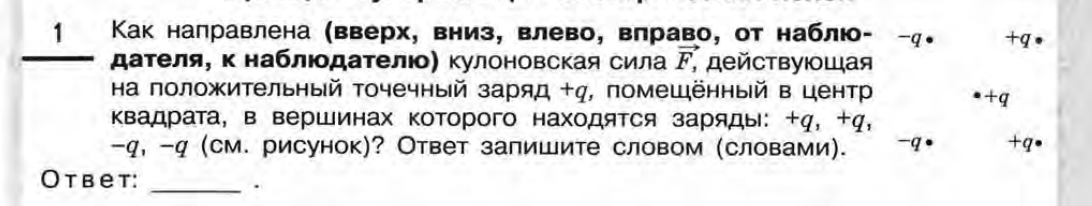 Определите силу взаимодействия между двумя точечными зарядами 5нКл и -7нКл, находящихся на расстоянии 10см друг то друга.Два точечных заряда 10нКл и -5нКл находятся на расстоянии 20см друг от друга. Определите силу, действующую на точечный заряд 50нКл, расположенный посередине между этими зарядами.Потенциал поля в точке 1 равен 100В, а в точке 2 равен 40В. Найдите разность потенциалов между этими точками. Найдите работу электростатического поля по перемещению заряженной частицы с зарядом 5мкКл и массой 15мкг из точки 1 в точку 2. Какую скорость будет иметь частица в точке 2, двигаясь из состояния покоя. Какое расстояние между этими точками, если напряженность поля равна 120В/м.Что такое линии напряженности электростатического поля? Как их получить?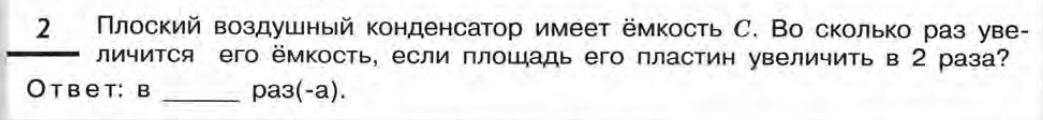                                                  Контрольная работа № 4По теме: «Основы электростатики».ВАРИАНТ 2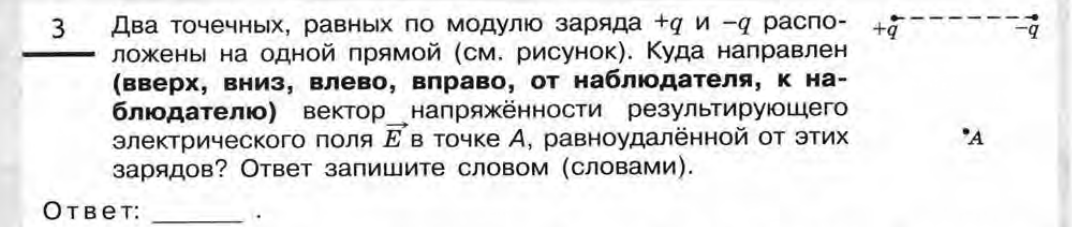 Определите силу взаимодействия между двумя точечными зарядами 2мкКл и 250нКл, находящихся на расстоянии 5мм друг то друга.Два точечных заряда -10нКл и -20нКл находятся на расстоянии 5см друг от друга. Определите силу, действующую на точечный заряд 50нКл, расположенный на расстоянии 15см от большего заряда.Напряженность поля равна 100В/м, а расстояние между точками 1 и 2 равно 10см. Найдите разность потенциалов между этими точками. Найдите работу электростатического поля по перемещению заряженной частицы с зарядом 40нКл и массой 20мг из точки 1 в точку 2. Какую скорость будет иметь частица в точке 2, двигаясь из состояния покоя. Что такое эквипотенциальные поверхности электростатического поля? Нарисуйте эквипотенциальные поверхности поля точечного заряда.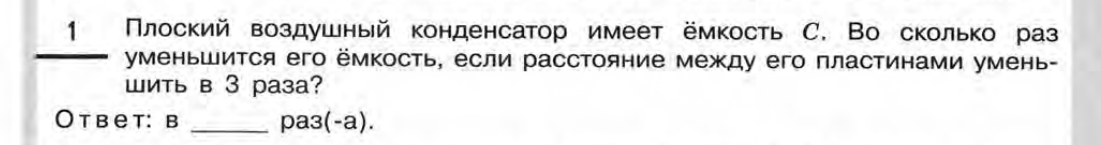 